Date/Time/LocationInspirational/CollectMembership/DeadlinesReportsBusinessPrograms/ProjectsPurposesCeremonies/AwardsFebruary 13, 202110:30 a.m.Via ZoomInspirational:Margie LongoriaPledge:Mary LaneSpring FundraiserAspiring Educator ApplicationApril - ASTEF project application, contributions to state, Annie ExtravaganzaWays and Means Committee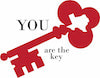 Review and recommend new membersProgram: You Are the Key to Community ServiceGuest Speaker - Bonnie Whitley Alice Food BankProject: Monetary Donation to Alice Food BankPurposes: 1 2 3 &7April 10, 202110:30 a.m.Via Zoom/Face to FaceAttire:  FiestaInspirational:Debbie GuerraHostesses:Executive BoardPledge:Pat MaciasDues for 2021-2022May 1 -  Membership SnapshotTSO ConventionMay – Founder’s Day Visit from Area CoordinatorTSO ConventionScholarships: Tina SaenzTSO Convention Expense AllowanceProgram: Global Awareness – Education is the Key to Schools for MexicoProject: Monetary DonationPurposes: 1 6 & 7Induction of New Members